Albright  United Methodist Churches 1626 S. Pittsburgh St. Connellsville, Pa. 15425 Email: albrightumc1626@gmail.comOffice phone: 724-628-7130www.albrightumcscpa.orgAlbright organist, Jeanne Meyers               Administrative assistant, Elsie BealChoir director, Donna Fosbrink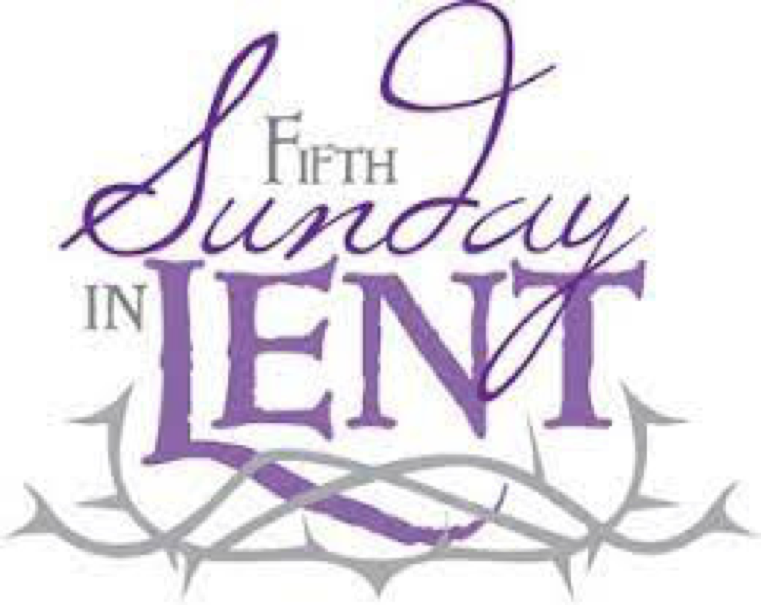 Pastor, Rev. Steven M. Lamb724-372-1453Email: blamb@zoominternet.net *******************************************************March 26, 2023          Liturgist, Karen Stimmell           10:45a.m.		              Fifth Sunday in Lent *******************************************************       	WELCOME AND ANNOUNCEMENTS PRELUDE  	“He Didn’t Come Down”   Cooley BRINGING FORTH THE LIGHT*OPENING HYMN “Come Thou Fount of Every Blessing” 400  *CALL TO WORSHIPOne: Out of the depths I cry to you, O Lord.All: Lord, hear our voice! Let your ears be attentive to our     call.One: If you, O Lord, should mark iniquities, Lord, who could    stand?All: But there is forgiveness with you, so that you may be     revered.One: I wait for the Lord, my soul waits, and in his word, I     hope;All: We wait for the Lord. We hope in his word.One: My soul waits for the Lord more than those who watch     for the morning, more than those who watch for the     morning.All: O people of God, hope in the Lord! For with the Lord     there is steadfast love, and with him is great power to     redeem.*OPENING PRAYER  Resplendent God, we long to be people who live and walk in the light of your glory, but sometimes we find ourselves shrouded in the darkness of fear, loneliness, or despair. In our anguish, we cannot always find you. Help us trust that you will lead us out of the shadows and back into your radiant presence. Fill us with your light so we are able to chase away the demons that taunt us in the dark. Let your light shine in us so that our faces reflect your light and love to all those who don’t yet know your saving grace. Amen.*GLORIA PATRI    70GOSPEL READING   John 11:1-45The word of God for the people of God.      Thanks be to God.CHILDREN’S MOMENTPASSING THE PEACEOFFERTORY   PRAYER  (Offerings can be placed in the plate as you leave today.)*DOXOLOGY       PRAYERS OFFERED IN PRAISE AND PETITION PRAYER HYMN   “My Faith Looks Up to Thee”    452     	PASTORAL PRAYER SILENT MEDITATIONTHE LORD’S PRAYERANTHEM   “Lonesome Valley” OLD TESTAMENT READING  Psalm 130The word of God for the people of God.      Thanks be to God.Thy Word is a lamp unto my feet and a light unto my pathMESSAGE  		“Holes” *CLOSING HYMN   “Something Beautiful”         394 *BENEDICTION*POSTLUDE*************************************************			WELCOME Welcome to all!  The Letter to the Hebrews tells us to approach worship “with a sincere heart in full assurance of faith” (Heb. 10:22).  Therefore let us sincerely lift up our hearts to the Lord and extend our hands in loving fellowship to one another.  God bless you all.PRAYER CONCERNS THIS WEEK Tom  McMurray	  Tina Hiltabidel	   Janice Bailey	 	Wanda Donner	      David & Tammy Leeder      Misty Hiltabidel	 Dolly King		Dorene Provance	Don Heckathorne	 Sandy Reich	Betty Kooser		Chuck  Watson		Diane  Monico		Ray Knopsnider	Charlotte Holt	Doug Basinger	 	Jack Snyder		Sherrill Goodwin	Thomas Leeder   	Jimmy Lynn	Don Evans		Robin Mitchell		Jean Rahl		Shirley Mathias        Sharon & Frank Wilson  Bill & Judy McClain 	Marilyn Banks	      Roger & Patty Richter          Kim  Gallentine	Karen LewellenJudy Morris		 Baby Thompson 	Cathy Dillinger         	Brian Upton	            Paul Hammaker Jack Knopsnider	Linda Burnworth	Gene LaPosta		Buddy Chase	      	Barb Stuart             Paul & Myra Holden   	Baby Jinora	Lisa Smarto		Parker Scarry		Tracy Wiltrout	Becky Irwin Shari Pavick		Judy Gallentine	Audrey Kettering	Jessica Miller		Amy MarchewkaDavid Comfort		Bailey Veitch		Roger Shipley		Rick Ritenour		Elizabeth BrinkerJack Honner		Scott Prince		Daryl White		Mrs. Grote		Ray Keefer	Bill Shupe   		Bob Stout		Doug Black  	 	Beth Lamb		Paul Hemminger     Betty Peterson       	Donna Fosbrink          Pastor Steve & Bev     Rev. Bob & Amy Zilhaver    Bishop Cynthia Moore-Koikoi      People with Covid  	Military persons 	Those traveling  Government leaders   Those  with cancer   Those battling addiction   OUR CHURCHES         DEEPEST SYMPATHY TO FAMILY & FRIENDS OF:Dolores Malik who passed away March 16. Sister of Pinky Smiley    	     THIS WEEK AT ALBRIGHT  MONDAY:	T.O.P.S.  10:00  or  5:00TUESDAY:	Blue plate special lunch 11:00-1:00WEDNESDAY:	Bible study 6:30 in sanctuary		Assemble newsletter 10:00THURSDAY:	Choir practice 7:00 LITURGISTS:  April 2: Glennda Groh		April 9: Bev LambACOLYTES TODAY: Morgan Richter & Jameson Tony		April 2: Keelan & Kayton CallahanCHILDREN’S CHURCH:  Carol Wagner & Michelle Reich 		 April 2: Kathy Nebraski & Linda BurnworthCOUNTERS:   Rick Tressler & Sandy Russell	ALTAR FLOWERS(1)To the GLORY OF GOD and  IN LOVING MEMORY of grandmother, Sandra Sherrick - given by Chelsea Bartholomai.  (1) To the GLORY OF GOD and IN LOVING HONOR of my children - given by Dorene Provance.  ALTAR FLOWER INFORMATIONPut money in envelope & drop in offering plate marked for altar vase on or near the Sunday you have reserved. OPEN VASES:         1 Vase: April 9, May 7, June 18, July 9 & 23To reserve a vase, please call Shelley Mattis 724-363-6822. OUR STEWARDSHIP - March 19, 2023Weekly need for budget .......................................  $  2,383.38Sunday offering  .................................................... $  1,887.75Sunday morning worship attendance..........................       54OFFICE HOURS: Tues., Wed., Thurs. 10:00-3:00		HOLY WEEKSunday, April 2	Palm Sunday worship 10:45Maundy Thursday - April 6    Worship service 7:00 at Otterbein United Methodist Church.Good Friday - April 7    Worship service 7:30 at Albright United Methodist 	Church.Saturday - April 8     Community Easter dinner 4:00-6:00 p.m.Easter Sunday - April 9    Early Worship service 7:00 a.m. at Otterbein  U.M. Church followed by a light breakfast.    Regular worship: 9:00 at Ott.;  10:45 at Alb.BLUE PLATE SPECIALTuesday, March  28 at 11:00-1:00 at Albright.  Soup, sandwich, dessert & beverage.  It is free with donations accepted to help with expense.  We ask for a $5 donation for take outs.	BIBLE STUDYWe are watching “The Chosen Part 2”  as our Bible study on Wednesdays at 6:30 in the sanctuary.APRIL/MAY NEWSLETTERWill need volunteers to assemble & complete for mailing on Wednesday, March 29 at 10:00.	PRAYER CARDSThere are prayer cards in the pews.  Please write prayer requests on them and give them to an acolyte. They will collect them during passing of the peace.CHILDREN BULLETINSWe have bulletins for children out near the regular bulletins.  They are for 2 different age groups.  Please take them.SATURDAY MORNING SPECIAL APRIL 8 at 11:00.  Their egg hunt is that day.  We will have ham for lunch.  This is a ministry of our church for persons with special needs.  Our volunteers are always appreciated.COMMUNITY EASTER DINNERWe are planning for a Community Easter Dinner on Saturday, April 8 @ 4:00-6:00.  We are asking for donations to help with the cost of this meal.